الجمهـورية الجزائـرية الديمقـراطيـة الشعبيـةRépubliqueAlgérienneDémocratiqueetPopulaireوزارة التعليم العالي والبحث العلميMinistère de l’EnseignementSupérieuret de la RechercheScientifique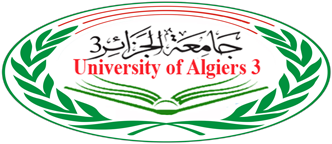 كيفية التسجيل في موقع الباحث العلمي Google scholar 
-1الخطوة الأولى :
-1أن يكون لديك حساب بريد إلكتروني على مستوى الجامعة
(mohammed.meghiche@univ-alger3.dz)  "" هذا حسابadministrateur  للتواصل والاستفسار "" 
*على كل أستاذ الاتصال بإدارة الكلية لاستلام الحساب المهني الخاص به. و في حالة وجود أي اشكال يرجى الاتصال بالخلية التي أعدت خصيصا لذلك على مستوى مركز الأنظمة و شبكات الإعلام و الاتصال و التعليم المتلفز و التعليم عن بعد بمديرية الجامعة.
-2يجب أن يكون لديك حساب بريد إلكتروني على مستوى .Gmail
-2الخطوة الثانية : يرجى اتباع مراحل التسجيل كما هو مبين في الصور التالية: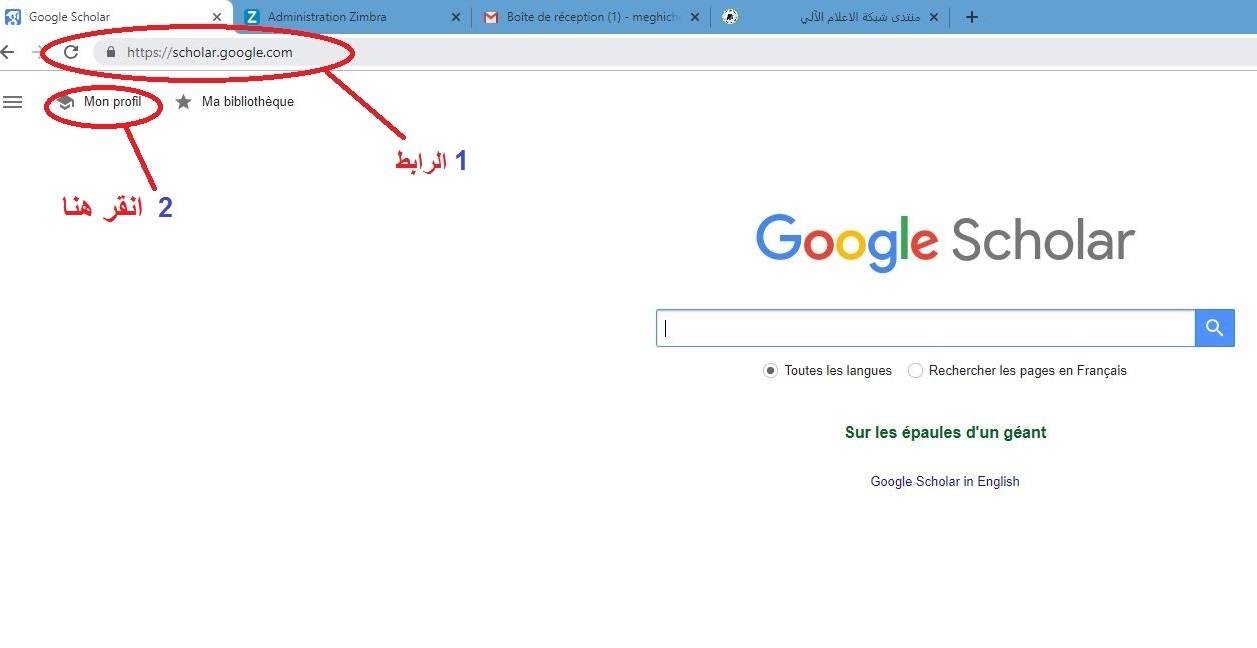 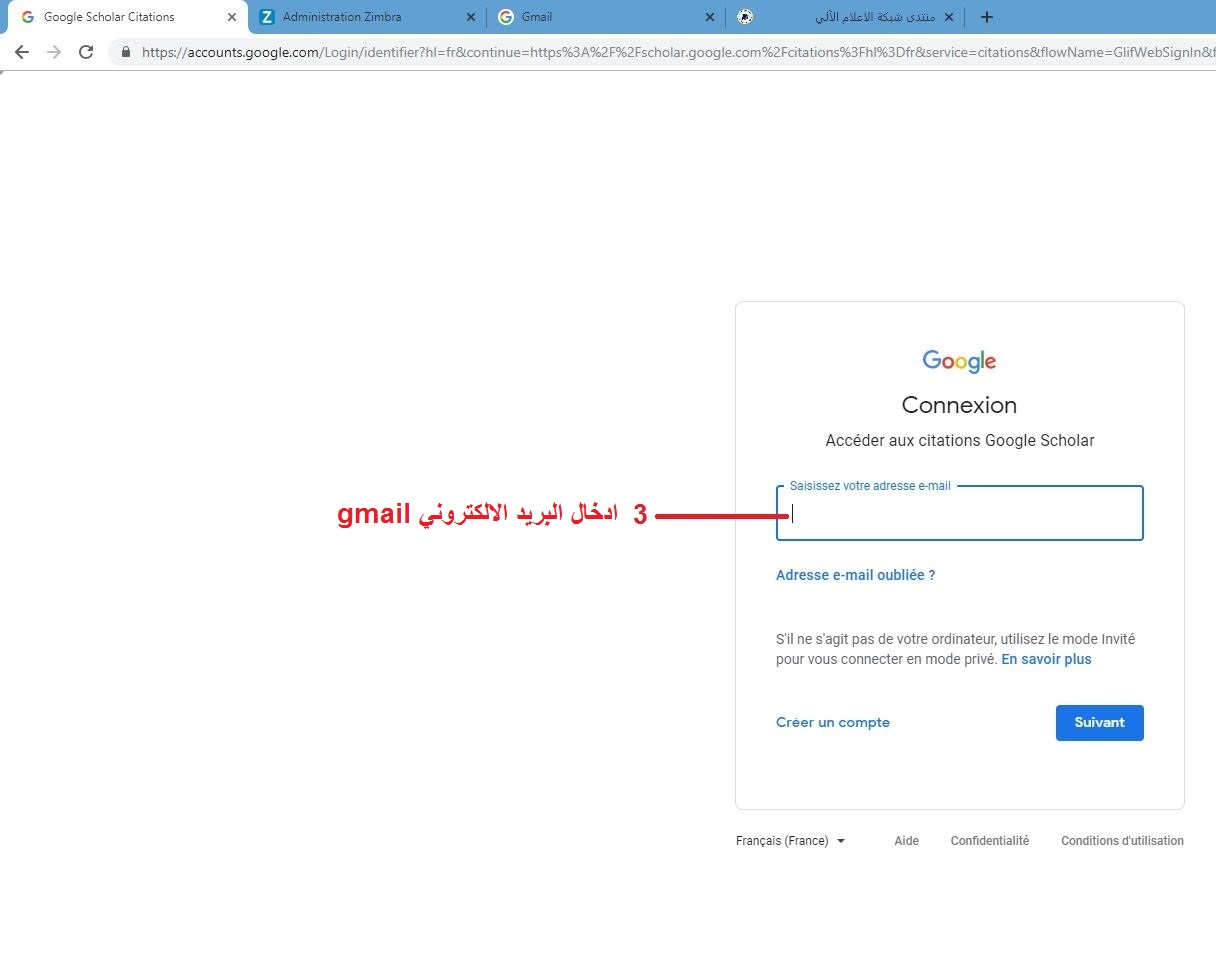 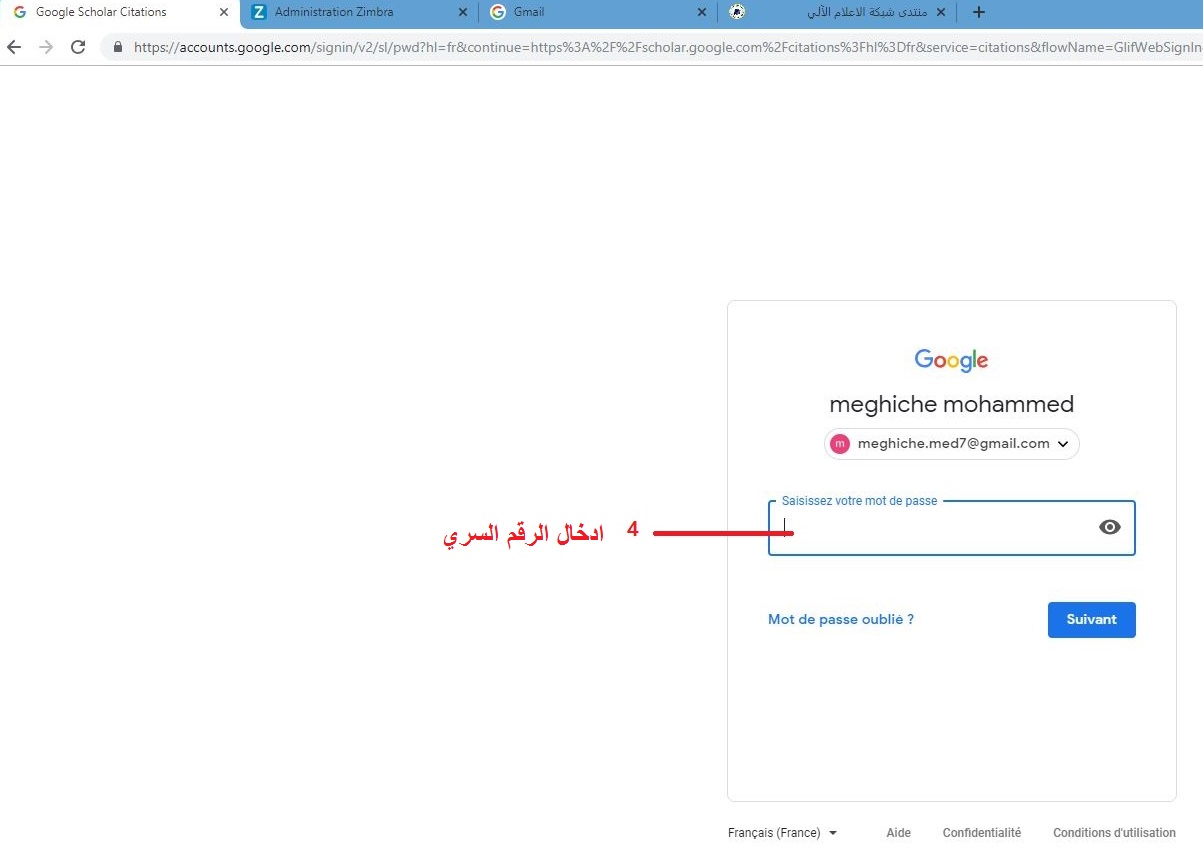 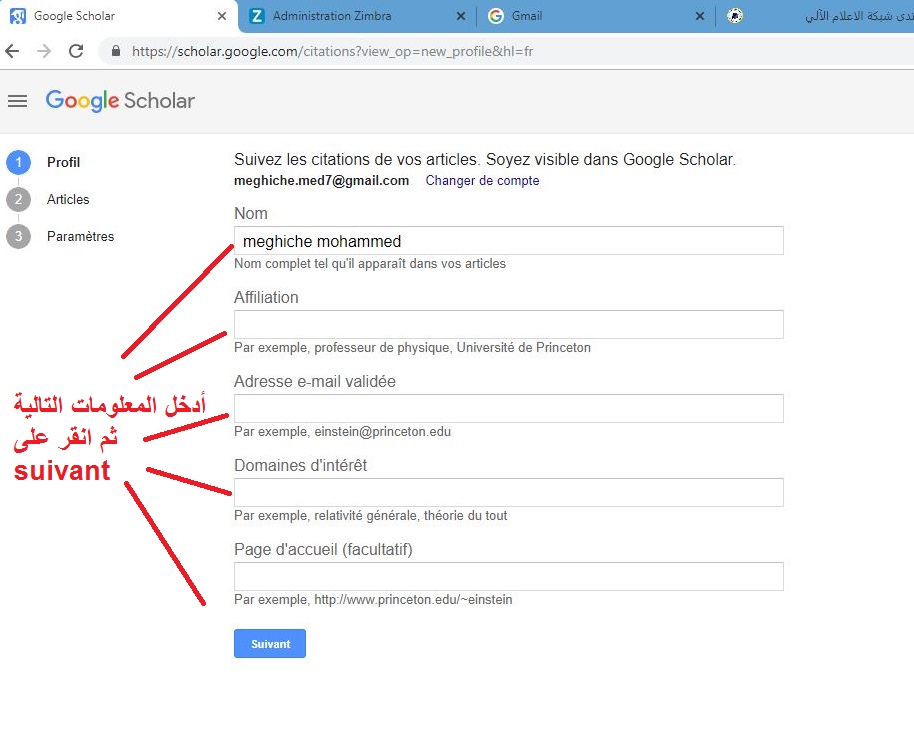 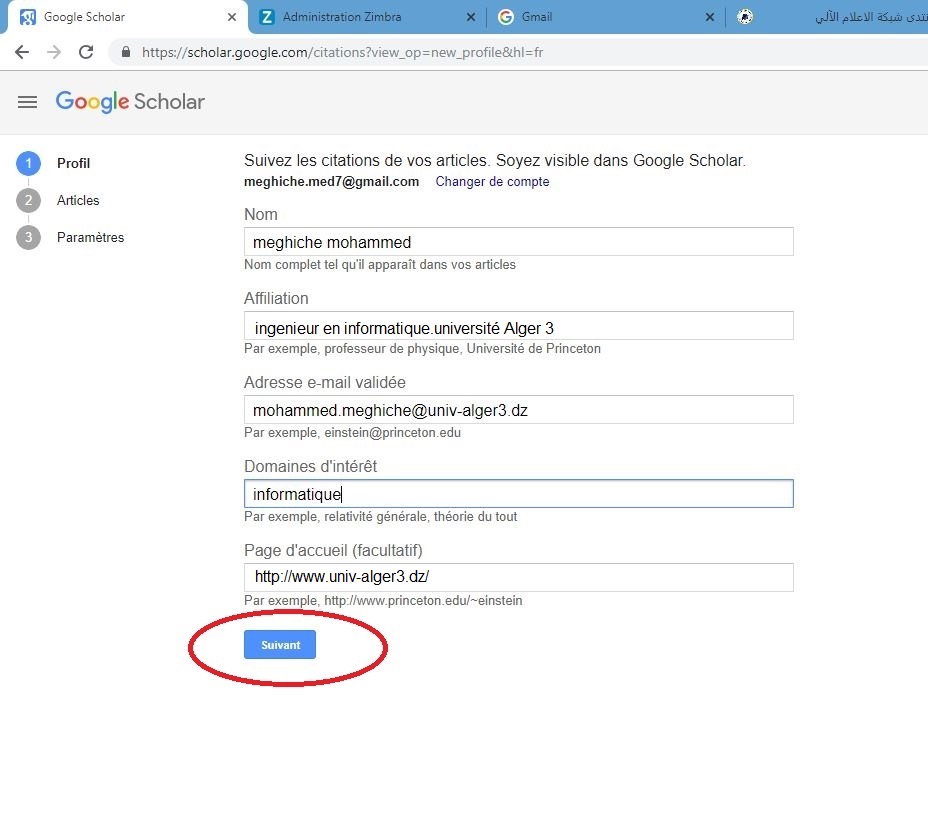 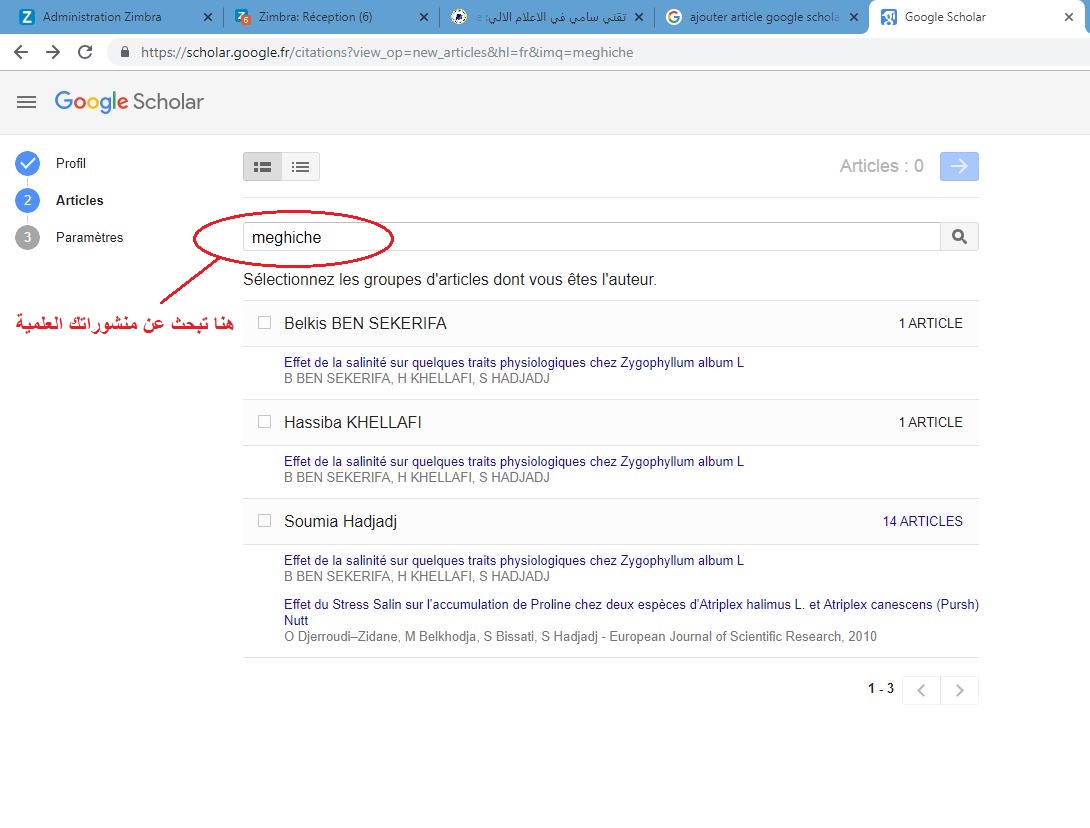 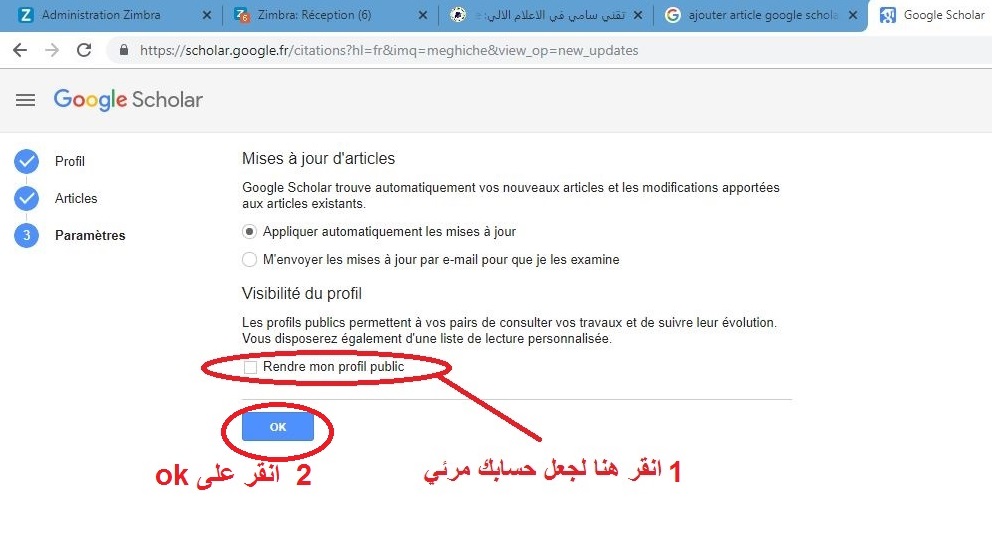 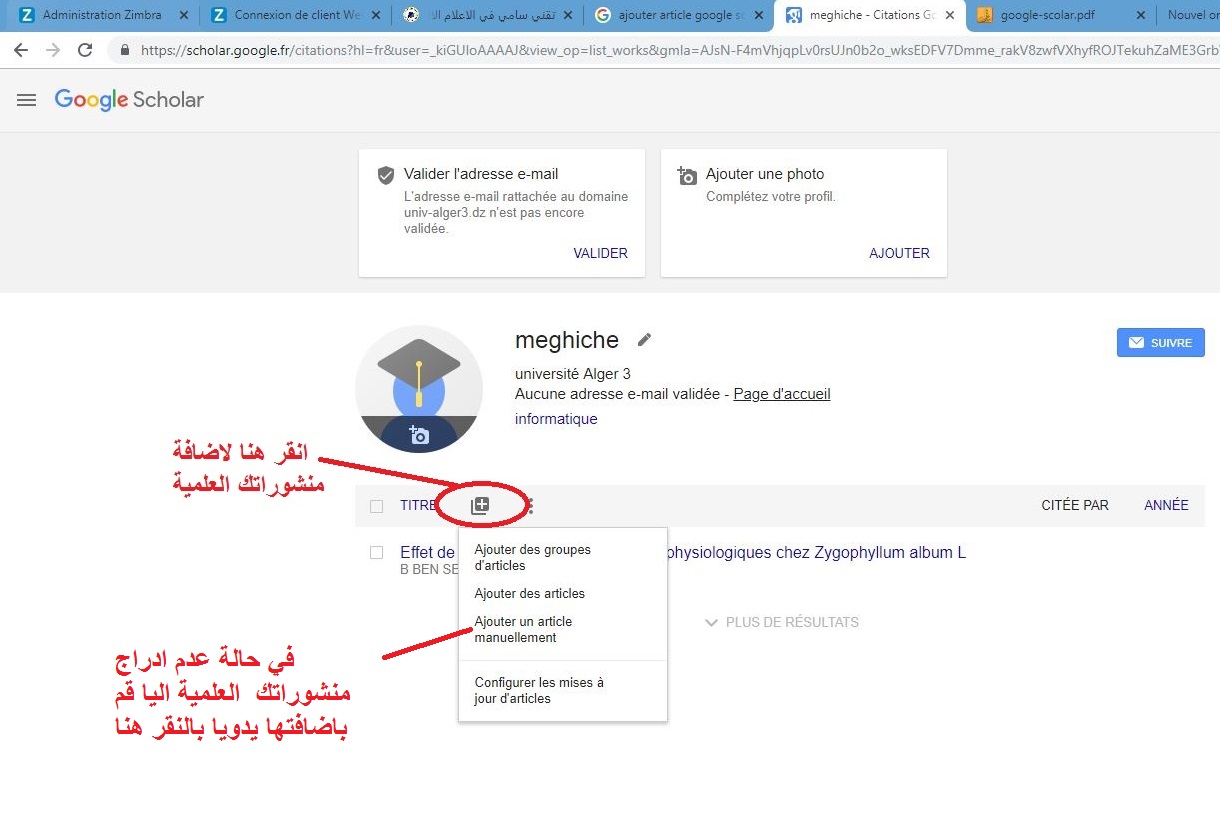 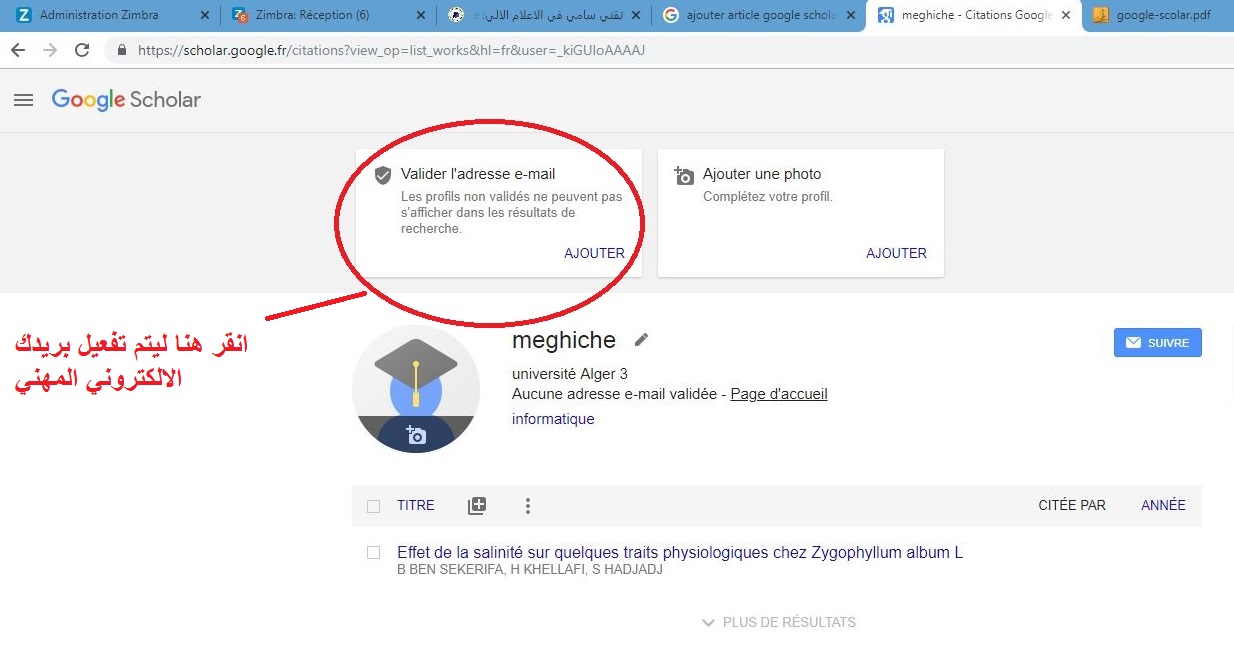 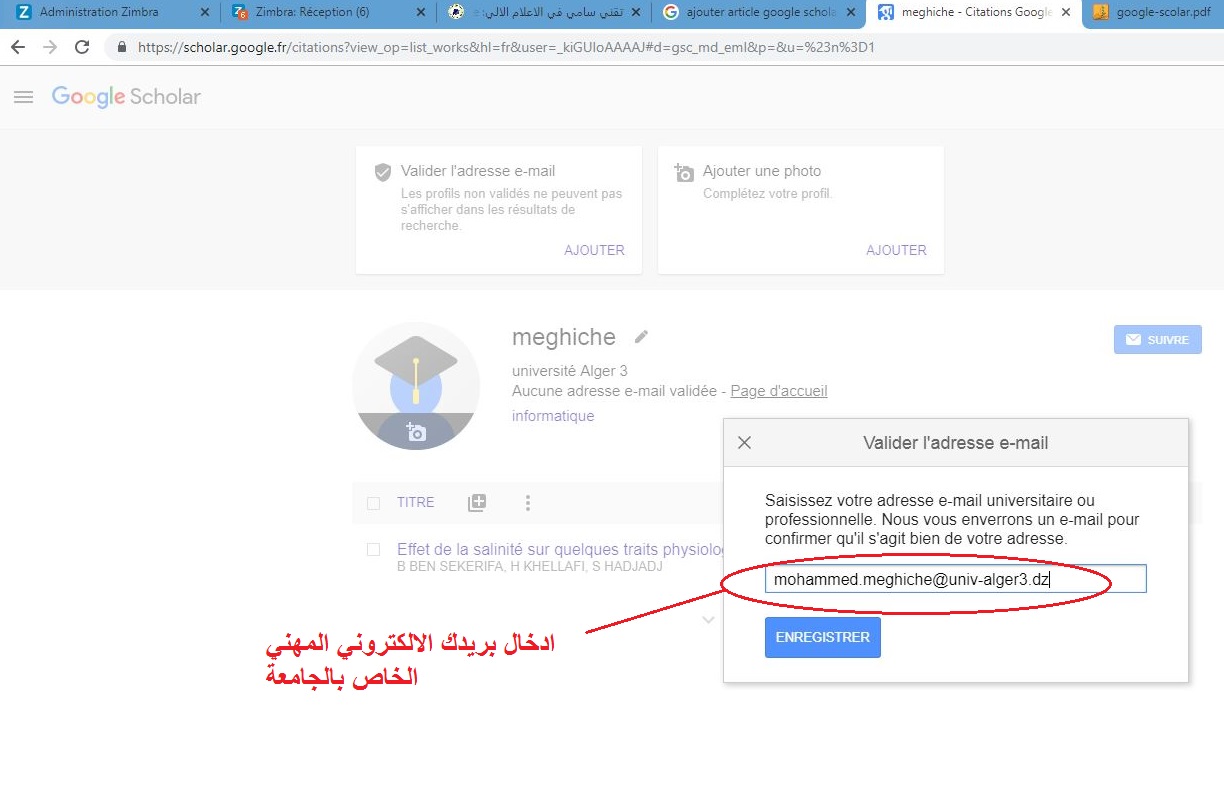 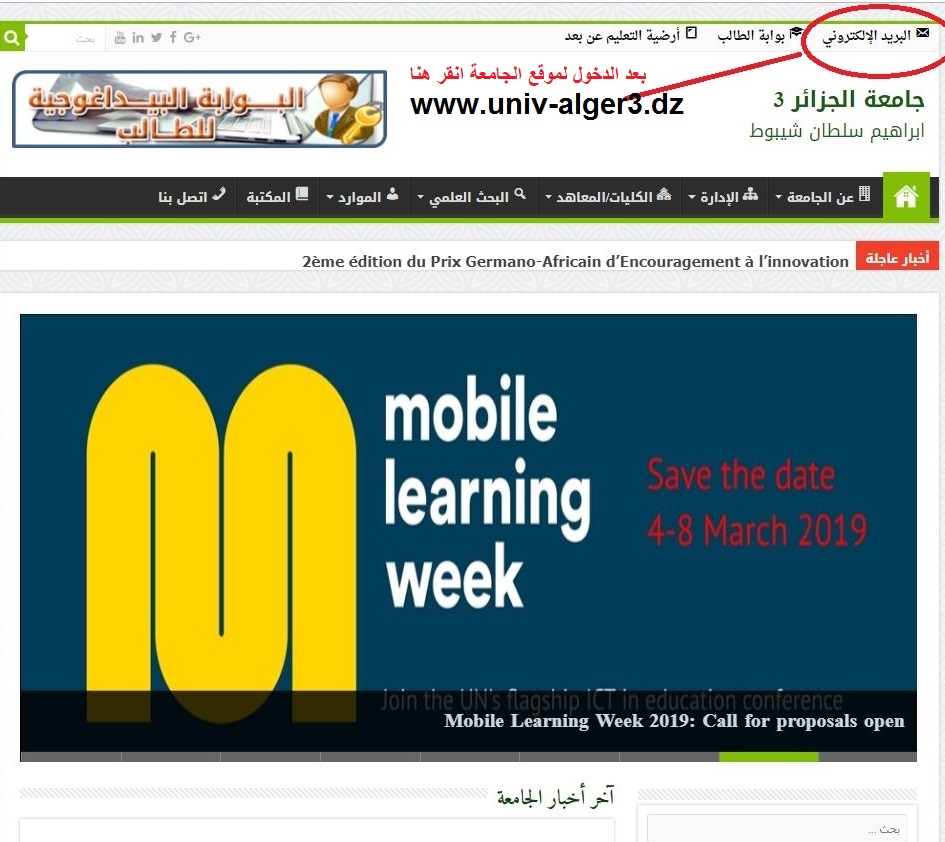 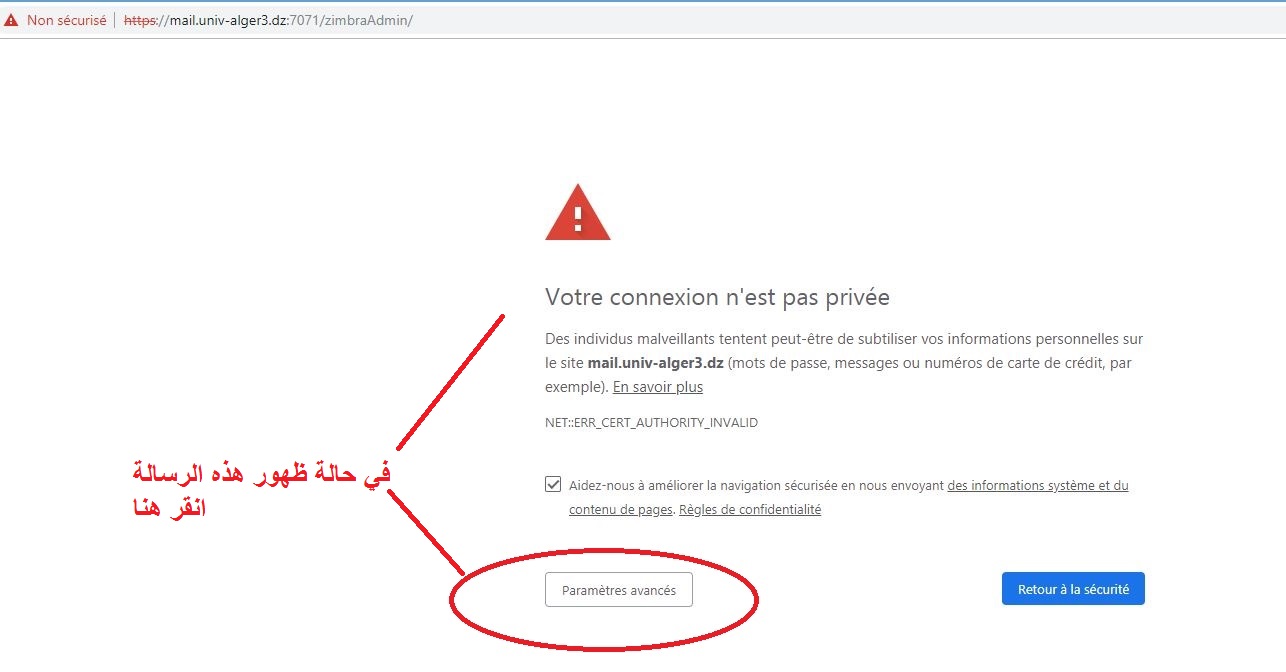 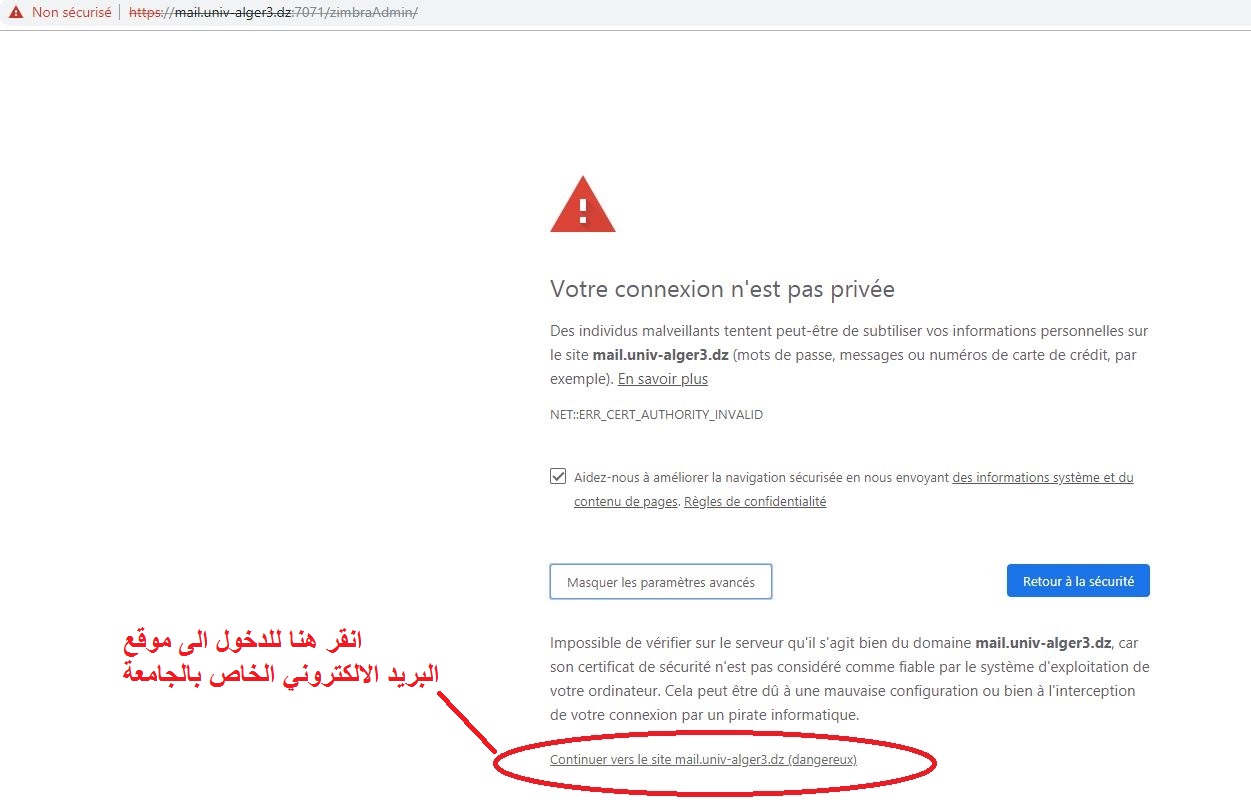 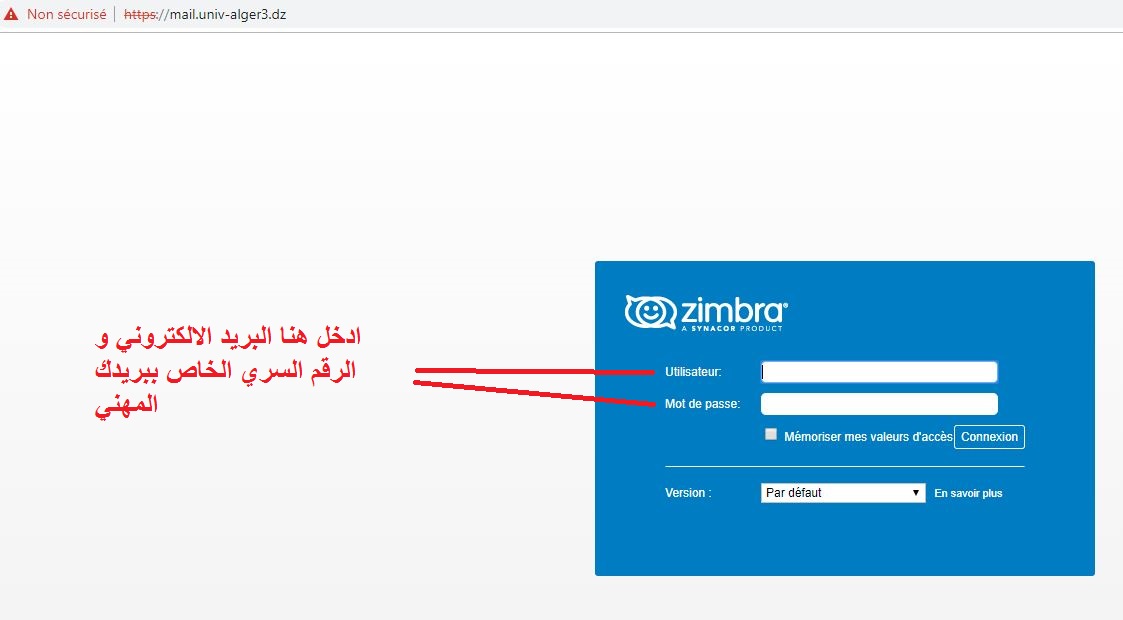 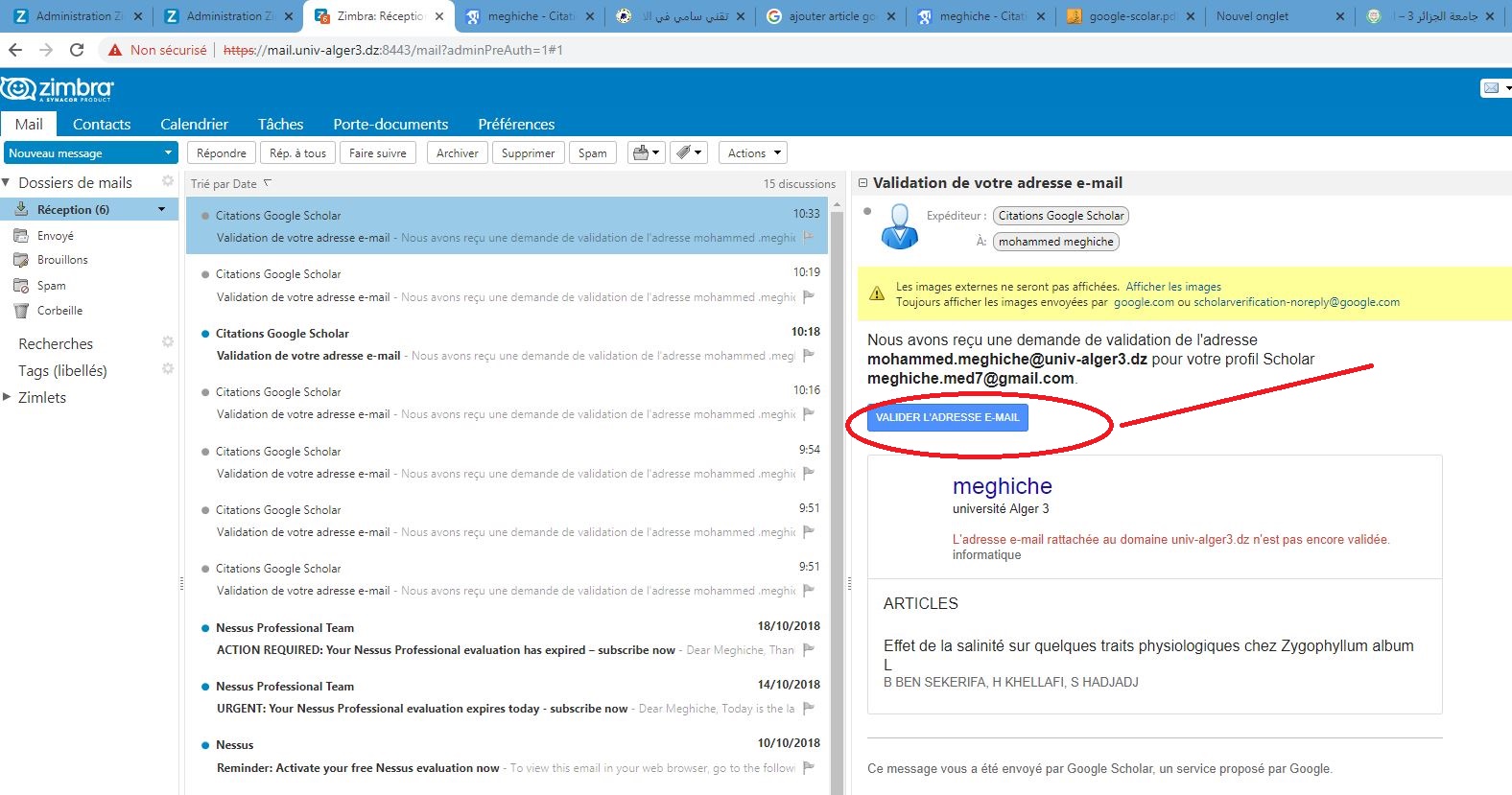 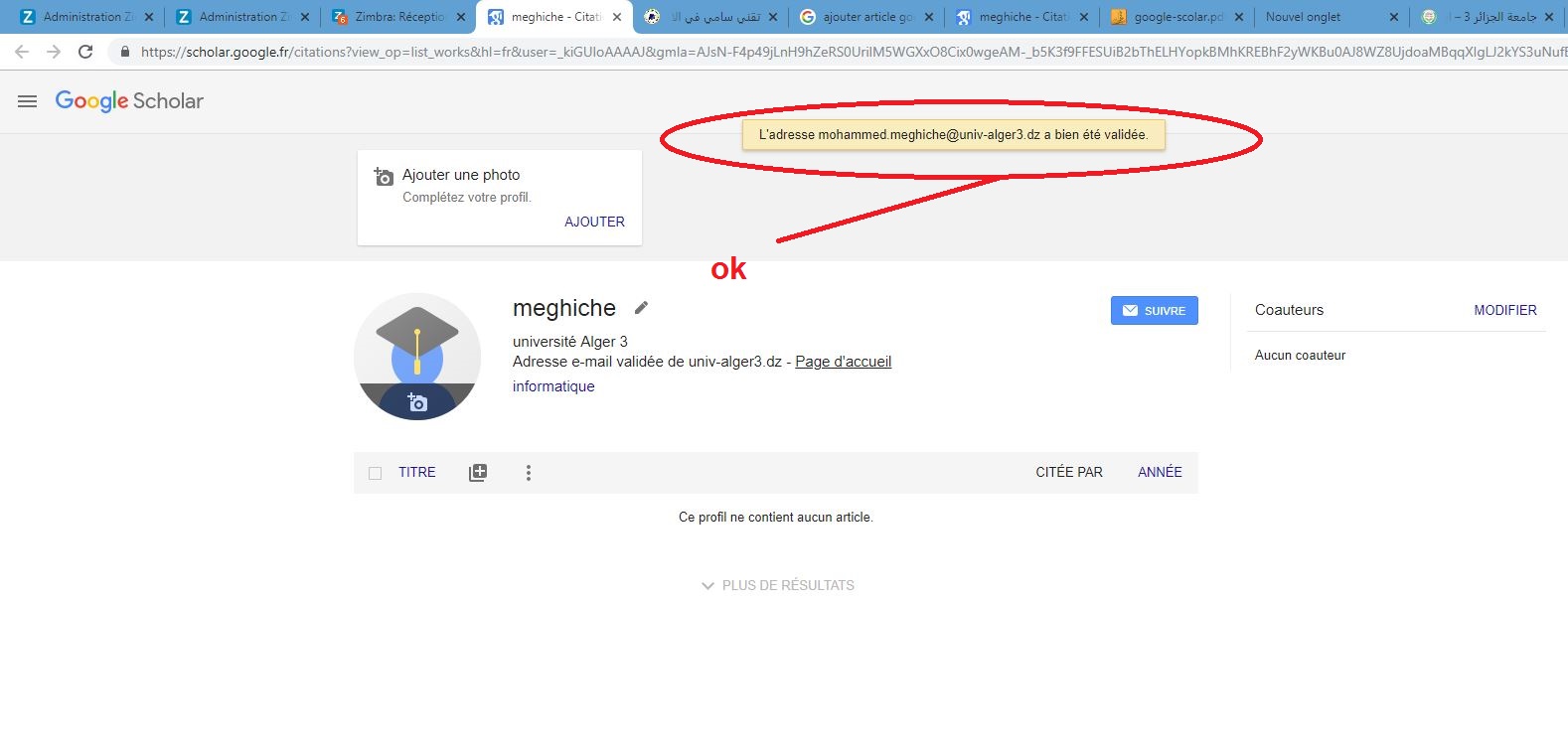 